Утвержден Приказом Закрытого Акционерного Общества «Азербайджанское Каспийское Морское Пароходство» от 01 декабря 2016 года, № 216.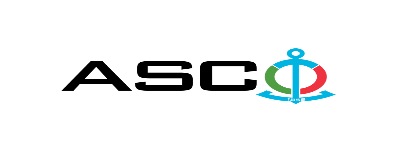 ЗАКРЫТОЕ АКЦИОНЕРНОЕ ОБЩЕСТВО «АЗЕРБАЙДЖАНСКОЕ КАСПИЙСКОЕ МОРСКОЕ ПАРОХОДСТВО» ОБЪЯВЛЯЕТ О ПРОВЕДЕНИИ ОТКРЫТОГО КОНКУРСА НА ЗАКУПКУ ЭЛЕКТРОТОВАРОВ НЕОБХОДИМЫХ ДЛЯ СТРУКТУРНЫХ УПРАВЛЕНИИ К о н к у р с №AM032 / 2023 ((на бланке участника-претендента))ПИСЬМО-ЗАЯВКАНА УЧАСТИЕ В ОТКРЫТОМ КОНКУРСЕГород _______ “___”_________20___года ___________№           							                                                                                          Председателю Комитета по Закупкам АСКОГосподину Дж. МахмудлуНастоящей заявкой [с указанием полного наименования претендента-подрядчика] подтверждает намерение принять участие в открытом конкурсе № [с указанием претендентом номера конкурса], объявленном «АСКО» в связи с закупкой «__________». При этом подтверждаем, что в отношении [с указанием полного наименования претендента-подрядчика] не проводится процедура ликвидации, банкротства, деятельность не приостановлена, а также отсутствуют иные обстоятельства, не позволяющие участвовать в данном тендере.  Гарантируем, что [с указанием полного наименования претендента-подрядчика] не является лицом, связанным с АСКО. Сообщаем, что для оперативного взаимодействия с Вами по вопросам, связанным с представленной документацией и другими процедурами, нами уполномочен:Контактное лицо:  Должность контактного лица:  Телефон:  E-mail: Приложение:Оригинал  банковского  документа об  оплате взноса за участие в конкурсе –  на ____ листах.________________________________                                   _______________________(Ф.И.О. уполномоченного лица) (подпись уполномоченного лица)_________________________________                                                  (должность уполномоченного лица)                                                                                                                                                                   M.П.                                            ПЕРЕЧЕНЬ ТОВАРОВ :Условие оплаты принимается только «по факту», предложения участников предложивших аванс будут исключены.  Только DDP принимается в качестве условия поставки от местных предприятий. Принимается только предложения цен  указанные в манатах  от местных предприятий. Другие условия поставки не принимаются. Контактное лицо по техническим вопросам Департамент Закупок АСКОЭмиль Гасанов - ведущий специалист Департамента Закупок АСКО Телефон :+994 504220011Адрес электронной почты: : emil.hasanov@asco.az До заключения договора купли-продажи с компанией победителем конкурса  проводится проверка претендента в соответствии с правилами закупок АСКО.    Компания должна перейти по этой ссылке (http://asco.az/sirket/satinalmalar/podratcilarin-elektron-muraciet-formasi/), чтобы заполнить специальную форму или представить следующие документы:Устав компании (со всеми изменениями и дополнениями)Выписка из реестра коммерческих юридических лиц (выданная в течение последнего 1 месяца)Информация об учредителе юридического лица  в случае если учредитель является юридическим лицомИНН свидетельствоПроверенный аудитором  баланс бухгалтерского учета или налоговая декларация (в зависимости от системы налогообложения) / справка на отсутствие налоговой задолженности в органах налогообложения Удостоверения личности законного представителяЛицензии учреждения необходимые для оказания услуг / работ (если применимо)Договор не будет заключен с компаниями которые не предоставляли указанные документы и не получили позитивную оценку по результатам процедуры проверки и они будут исключены из конкурса!  Перечень документов для участия в конкурсе:Заявка на участие в конкурсе (образец прилагается); Банковский документ об оплате взноса за участие в конкурсе; Конкурсное предложение; Банковская справка о финансовом положении грузоотправителя за последний год (или в течении периода функционирования);Справка из соответствующих налоговых органов об отсутствии  просроченных обязательств по налогам и другим обязательным платежам в Азербайджанской Республике, а также об отсутствии неисполненных обязанностей налогоплательщика, установленных Налоговым кодексом Азербайджанской Республики в течение последнего года (исключая период приостановления). На первичном этапе, заявка на участие в конкурсе (подписанная и скрепленная печатью) и банковский документ об оплате взноса за участие (за исключением конкурсного предложения) должны быть представлены на Азербайджанском, русском или английском языках не позднее 17:00 (по Бакинскому времени) 15 февраля 2023 года по месту нахождения Закрытого Акционерного Общества «Азербайджанское Каспийское Морское Пароходство» (далее – «АСКО» или "Закупочная Организация") или путем отправления на электронную почту контактного лица. Остальные документы должны быть представлены в конверте конкурсного предложения.   Перечень (описание) закупаемых товаров, работ и услуг прилагается.Сумма взноса за участие в конкурсе и приобретение Сборника Основных Условий :Претенденты, желающие принять участие в конкурсе, должны оплатить нижеуказанную сумму взноса за участие в конкурсе (название организации проводящий конкурс и предмет конкурса должны быть точно указаны в платежном поручении) путем перечисления средств на банковский счет АСКО с последующим представлением в АСКО документа подтверждающего оплату, в срок не позднее, указанного в первом разделе.  Претенденты, выполнявшие данное требование, вправе приобрести Сборник Основных Условий по предмету закупки у контактного лица в электронном или печатном формате в любой день недели с 08.00 до 17.00 часов до даты, указанной в разделе IV объявления.Взнос за участие (без НДС): 50 АЗН Допускается оплата суммы взноса за участие в манатах или в долларах США и Евро в эквивалентном размере.   Номер счета:Взнос за участие в конкурсе не подлежит возврату ни при каких обстоятельствах, за исключением отмены конкурса АСКО!Гарантия на конкурсное предложение:Для конкурсного предложения требуется банковская гарантия в сумме не менее 1 (одного)% от цены предложения. Форма банковской гарантии будет указана в Сборнике Основных Условий. Оригинал банковской гарантии должен быть представлен в конкурсном конверте вместе с предложением. В противном случае Закупочная Организация оставляет за собой право отвергать такое предложение. Финансовое учреждение, выдавшее гарантию, должно быть принято в финансовых операциях в Азербайджанской Республике и / или в международном уровне. Закупочная организация  оставляет за собой право не принимать никаких недействительных  банковских гарантий.В случае если лица, желающие принять участие в конкурсе закупок, предпочтут  представить гарантию другого типа  (аккредитив, ценные бумаги,  перевод средств на счет указанный в тендерных документах, депозит и другие финансовые активы), в этом случае должны предварительно запросить АСКО посредством контактного лица, указанного в объявлении и получить согласие  о возможности приемлемости такого вида гарантии. Сумма гарантии за исполнение договора требуется в размере 5 (пяти) % от закупочной цены.Для текущей закупочной операции Закупающая Организация произведет оплату только после того, как товары будут доставлены на склад, предоплата не предусмотрена.Срок исполнения контракта:  В связи с острой востребованностью товаров, срок поставки товаров предусматривается в течение 10 дней. Предельный срок и время подачи конкурсного предложения:Участники, представившие заявку на участие и банковский документ об оплате взноса за участие в конкурсе до срока, указанного в первом разделе, должны представить свои конкурсные предложения в «АСКО» в запечатанном конверте (один оригинальный экземпляр и одна копия) не позднее 17:00 (по Бакинскому времени) 22 февраля 2023 года.Конкурсные предложения, полученные позже указанной даты и времени, не вскрываются и возвращаются участнику.Адрес закупочной организации :Азербайджанская Республика, город Баку AZ1003 (индекс), Ул. Микаила Усейнова 2, Комитет по Закупкам АСКО. Контактное лицо :Эмиль ГасановВедущий специалист по закупкам Департамента Закупок АСКОТелефон:  +99450 422 00 11Электронная почта: emil.hasanov@asco.az, tender@asco.azПо юридическим вопросам :Телефонный номер: +994 12 4043700 (внутр. 1262)Адрес электронной почты: tender@asco.az Дата, время и место вскрытия конвертов с конкурсными предложениями :Вскрытие конвертов будет производиться в 11.00 (по Бакинскому времени) 23 февраля 2023 года по адресу, указанному в разделе V. Лица, желающие принять участие во вскрытии конверта, должны представить документ, подтверждающий их участие (соответствующую доверенность от участвующего юридического или физического лица) и удостоверение личности не позднее, чем за полчаса до начала конкурса.Сведения о победителе конкурса :Информация о победителе конкурса будет размещена в разделе «Объявления» официального сайта АСКО.№Наименование товаровЕдиница измеренияКоличествоСРЗ “Зых” Заявка №: 00100580211Трансформатор Schneider  ABL 6TSO6U   63VAш т. 12Контактор   AF09 - 30 - 10 - 14  250-500 В 50 / 60 ГЦ - ПТ                                 ш т. 63Переключатель, XB4BD21, цвет: черный, 22 мм 1 HB, 90 2 положения ш т. 14Переключатель XB4, 1НО + 1НЗ, 230 / 240В  ПТ, 22 мм (2-положения с подсветкой)  ш т. 185Блок контактный Schneider 1HO, ZBE101 6А, 600В, 0,011 кГц         ш т. 186Одноконтактный блок Scheider 1NC, ZBE102 6 А, 600 В     ш т. 187Плавный регулируемый пускатель (инвертор) Schneider ATS22 230В (45 кВт) / 400-440В (90 кВт)    ш т. 28Преобразователь частоты ABB (инвертор)  ACS310 - 03E - 41A8 - 4 50 Гц 18.5 кВ 380 В   ш т. 2СРЗ “Зых” Заявка №: 00100502729Шинный изолятор электрический  SM - 25 / 6  D-25 IEK YIS11-25-06 ш т. 12СРЗ “Зых” Заявка №: 001005132910Контактор 22E:2No + 2Nc: 380 В, 50 Гц TF4322-OAMO 32A ш т. 5СРЗ “Зых” Заявка №: 001005153811Реле ENTES MKS-03 1 NO, 8A, 250 В ПТ, 2000 Втш т. 2СРЗ “Зых” Заявка №: 001005240412Aвтомат-выключатель  3P 250 A 25 kA "Компакт Шалтер" (MCCB) Siemens 3VM1225-3ED32-0AA0ш т. 1013Aвтомат-выключатель   3P 112-160A 36kA  (MCCB) Siemens 3VA1116-4EE36-0AA0ш т. 1514Aвтомат-выключатель  3P 70-100A 36kA (MCCB) Siemens 3VA1110-4EE36-0AA0ш т. 5СРЗ “Зых” Заявка №: 001005266515Преобразователь частоты (Инверторный блок) Модель: ACS310-03E-41A8-4 Мощность: 18,5 кВтш т. 116Преобразователь частоты (инверторный блок) Модель: ACS550-01-157A-4 ABB ш т. 1СРЗ “Зых” Заявка №: 001005392217Контактор  KMI-46512 65A 110 В / AC3 1NO,1NC IEK ш т. 2СРЗ “Зых” Заявка №: 001005440818Реле тока РТ 100 (premko technocluster) ш т. 4СРЗ “Зых” Заявка №: 001005504519Котактор LS Модель: MC-9b-11, Рейтинг ампеража: AC3 9 A, Напряжение : 240 В переменного тока,  Обмотка : 42 В,  3 полярный ш т. 2СРЗ “Зых” Заявка №: 001005513620Реле времени МСВ-9ш т. 10СРЗ “Зых” Заявка №: 001005619021Проектор Pelsan 220 в, 400 Вт, 50 Гц E40 размеры 510 x 415 x 150 x 295ш т. 20СРЗ “Зых” Заявка №: 001005752222Балласт 36 Вт (для люминесцентных ламп)ш т. 323Стартер 220В: 4-22 Вт   ш т. 10024Автоматический выключатель 3P, 250 A, 380 В, 25 kA, (MCCB) Siemens 3VM1225-3ED32-0AA0ш т. 2СРЗ “Зых” Заявка №: 001005764725Выключатель электрический ВПК-2010Б-УХЛ4 660 В переменного тока, 440В постоянного тока IP00                                                                                   ш т. 526Хомут 8 х 500 мм (тайрап - пластик)     П а ч к а50027Хомут 6 х 350 мм (тайрап - пластик)   П а ч к а50028Хомут 4,5 х 250 мм (тайрап - пластик) П а ч к а50029Хомут металлический 4,6 x 250 мм (Материал: морская  нержавеющая сталь: AISI 316L) П а ч к а10030Хомут металлический 7,9 x 800 мм (Материал: морская нержавеющая сталь: AISI 316L) П а ч к а5031Хомут металлический 7,9 x 350 мм (Материал: морская нержавеющая сталь: AISI 316L) П а ч к а15032Сальник кабелный  PG 13,5 IP54 6-12 мм (капроновый сальник)                                                          ш т. 20033Сальник кабелный PG 16 IP54 9-13 мм (капроновый сальник)                                                    ш т. 20034Сальник кабелный PG 19 IP54 12-15 мм (капроновый сальник)                                                        ш т. 20035Сальник кабелный PG 21 IP54 13-18 мм (капроновый сальник)                                                       ш т. 20036Сальник кабелный PG 24 IP54 15-22 мм (капроновый сальник)                                                         ш т. 20037Сальник кабелный PG 29 IP54 18-25 мм (капроновый сальник)                                                         ш т. 200СРЗ “Зых” Заявка №: 001005276138Сельсин ДИ-501A бесконтактный  ш т. 1039Сельсин СС-404  ш т. 1040Розетка тройная круглая ТС-3ш т. 20СРЗ “Зых” Заявка №: 001005984841Aвтомат-выключатель 220 В 32 A (2 фазы) SİEMENSш т. 2СРЗ “Биби-Эйбат”: 1005796442Прожектор 2X Max, 220 В, 400 Вт, IP67ш т. 2043Светодиодный прожектор 220 В, 50 Гц, 300 Вт  6500Кш т. 4544Светодиодная лампа 220 В, 24 Вт, Ø110 мм (белая, потолочная)ш т. 100СРЗ “Биби-Эйбат”, Заявка №: 1005617545Aвтомат-выключатель  Siemens 220 В, 25 A  1 - фазныйш т. 1046Электрическая розетка Clipsal внутреняя глубокаяш т. 2047Выключатель электрический  "Clipsal" №1ш т. 1048Выключатель электрический "Clipsal" №2ш т. 1049Вилка электрическая 220 В, 16 A ш т. 1050Лампа экономная E27 ;  220 В;  24 Втш т. 50 СРЗ “Биби-Эйбат”, Заявка №: 10056474 51Переключатель питания Opaş 380 В, Le = 160 A, 0-1-2, 3 YPT3 05ш т. 1Bibiheybət GTZ Tələbnamə N=1005984152Кабельный наконечник SG 2 x 6 ммш т. 100053Кабельный наконечник SG 4 x 6 ммш т. 100054Кабельный наконечник SG 6 x 6 ммш т. 100055Изолента ПВХ 50 мм х 0,20 мм х 10 м  ГОСТ 16214-86ш т. 500СРЗ “Биби-Эйбат”: 1006027756Провод медный монтажный ПВ3 10 Ж (желто-зеленый)метр10057Кабельный наконечник (кольцевой) SG 4 x 2,5 ммш т. 50058Кабельный наконечник (кольцевой) SG 4 x 1,5 ммш т. 500Судно "Кероглу" Заявка №: 1005838259Контактор "Schneider" LC1D150M7; 150А; 3 фазовый; обмотка - 220 Вольт;  50/60 Гц, вспомогательный контакт (1NO+ 1NC); (Ширина - высота - глубина) (120 x158 x 136) ммш т. 1Морской Торговый Флот - судно "Нафталан" Заявка №: 1005846960Розетка электрическая (белая) Clipsal 220В, 6Аш т. 661Преобразователь напряжения постоянного тока CHS-50VD/SP1, 24 В постоянного токаш т. 362Дроссель 20 Вт, 220-240 В, 110-130 В, 50/60 Гц, IP20ш т. 6Морской Транспортный Флот - Заявка № 1005974563Aвтомат-выключатель 3P 250 - 630A 36kA  (MCCB) Siemens 3VA2463-4HL32-0AA0ш т. 164Aвтомат-выключатель 3P 160-400A 36kA  (MCCB) Siemens 3VA2340-4HL32-0AA0ш т. 265Aвтомат-выключатель  3P 250 A 25 kA  (MCCB) Siemens 3VM1225-3ED32-0AA0ш т. 2Каспийский Морской Нефтяной Флот - судно "Атлант" Заявкв №: 1005974666Контактор (Schneider) LC1D18AC 220 В; 32A DİN railш т. 467Автомат Schneider IC 60NC 25 AC 220 В 25A; 1 PDIN railш т. 468Автомат Schneider IC 60NC 40 AC 220 В 25A; 1 PDIN railш т. 4Автомат Schneider IC 60NC 40 AC 220 В 25A; 2 PDIN railш т. 269Каспийский Морской Нефтяной Флот - судно "Усухчай" Заявка №: 1005850770Контактор RG-200; 380В; 200A; 50Гц;ш т. 271Автомат Schneider IC 60NC 40 AC 220 В; 1 PDIN railш т. 472Автомат Schneider IC 60NC 40 AC 220 В; 2 PDIN railш т. 2Каспийский Морской Нефтяной Флот - судно "Усухчай" Заявка №: 1005850773Контактор RG-200; 380В; 200A; 50Гц;ш т. 2Каспийский Морской Нефтяной Флот - судно "Карадаг-4" Заявка № 1005772474Электрический предохранитель EZ25, 6Аш т. 2075Электрический предохранитель EZ25, 10Аш т. 2076Электрический предохранитель EZ25, 15Аш т. 2077Электрический предохранитель EZ25, 20Аш т. 2078Электрический предохранитель EZ25, 35Аш т. 2079Электрический предохранитель EZ25, 50Аш т. 2080Патрон электрического предохранителя EZ25; 50Aш т. 6Каспийский Морской Нефтяной Флот - судно "Б.Мамедов" Заявка № 1005746481Электрический предохранитель  (D1) 34 х 17 мм 1А; 500 В; Е16 ш т. 2082Электрический предохранитель  (D1) 34 х 17 мм 2А; 500 В; Е16ш т. 2083Электрический предохранитель  (D1) 34 х 17 мм 4А; 500 В; Е16 ш т. 2084Электрический предохранитель ПВД II (D2) 50 х 22 мм 10 A ;500 В ; Е27   ш т. 2085Электрический предохранитель (D1) 34 х 17 мм 6.3 А; 500 В; Е16ш т. 2086Электрический предохранитель ПВД II (D2) 50 х 22 мм 16 A ;500 В ; Е27   ш т. 2087Электрический предохранитель ПВД II (D2) 50 х 22 мм 20 A ;500 В ; Е27   ш т. 2088Электрический предохранитель ПВД III (Д3) 50 х 27 мм 40 А; 500 В; Е33ш т. 20